Grandpa's Farm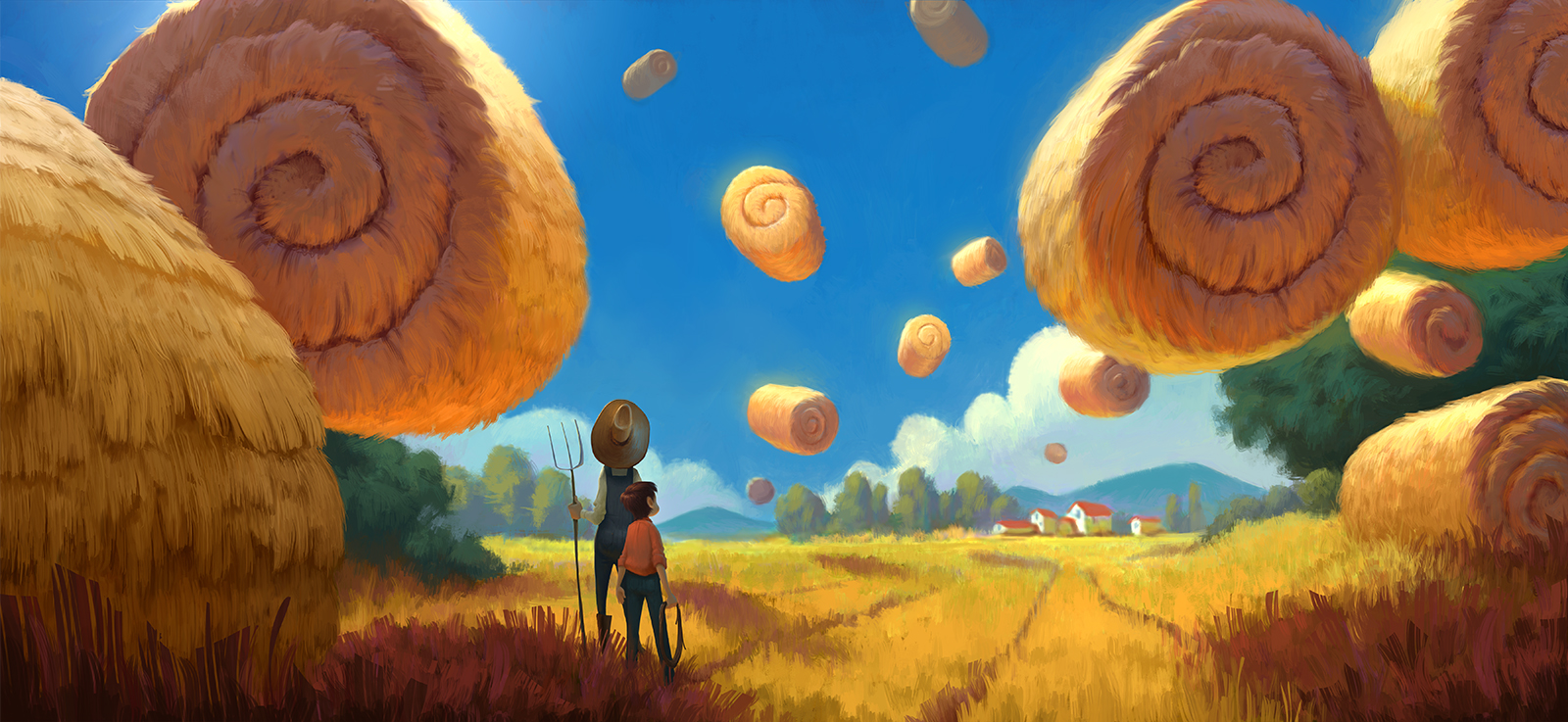 Write some sentences about this picture. Here are some tips.I can see …What is surprising about this picture?How are the hay bales floating?Are they still or moving?Who are the two people?What are they thinking?What are they going to do? Do they want to get the bales back onto the ground? Are they trying to get them all floating?What will happen next? Make a list of possibilities, then vote (most likely/most interesting/most unexpected).What would you do if you saw this?Drama: Be a news reporter, live at the scene. What will you say to the viewers? Follow this up with a newspaper report.